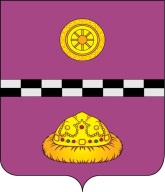 ПОСТАНОВЛЕНИЕО реализации решения Совета муниципального района «Княжпогостский» от 21.12.2022 № 294 «Об инициативных проектах»Руководствуясь решением Совета муниципального района «Княжпогостский» от 21.12.2022 № 294 «Об инициативных проектах», Уставом МО МР «Княжпогостский», постановляю:1. Создать конкурсную комиссию по отбору инициативных проектов на территории МО МР «Княжпогостский» и утвердить ее состав согласно приложению № 1 к настоящему постановлению.2. Утвердить Порядок организации работы по рассмотрению и реализации инициативных проектов, по проведению конкурсного отбора инициативных проектов на территории МО МР «Княжпогостский» согласно приложению № 2 к настоящему постановлению.3. Утвердить Порядок организации работы по определению части территории МО МР «Княжпогостский», на которой могут реализовываться инициативные проекты, согласно приложению № 3 к настоящему постановлению.
4. Отделу по вопросам местного самоуправления администрации МР «Княжпогостский» обеспечить информационное сопровождение реализации инициативных проектов на территории МО МР «Княжпогостский».5. Настоящее постановление вступает в силу со дня его официального опубликования, и распространяет свои действия на правоотношения, возникшие с 01.01.2023.6. Контроль за исполнением настоящего постановления возложить на первого заместителя руководителя администрации М.В. Ховрина.Глава МР «Княжпогостский» -руководитель администрации					       	А.Л. НемчиновПриложение № 1                                                                                      к постановлению администрации 
                                                                                                        МР «Княжпогостский»от 10 февраля 2023 г. № 52СОСТАВКОНКУРСНОЙ КОМИССИИ ПО ОТБОРУ ИНИЦИАТИВНЫХ ПРОЕКТОВНА ТЕРРИТОРИИ МО МР «КНЯЖПОГОСТСКИЙ»Приложение № 2к постановлениюадминистрации МР «Княжпогостский»от 10 февраля 2023 г. № 52ПОРЯДОКОРГАНИЗАЦИИ РАБОТЫ ПО РАССМОТРЕНИЮ И РЕАЛИЗАЦИИ ИНИЦИАТИВНЫХ ПРОЕКТОВ, ПО ПРОВЕДЕНИЮ КОНКУРСНОГО ОТБОРА ИНИЦИАТИВНЫХ ПРОЕКТОВ НА ТЕРРИТОРИИ 
МО МР «КНЯЖПОГОСТСКИЙ»1. Инициативный проект вносится инициатором в  администрацию муниципального района «Княжпогостский» (далее - администрация) на бумажном носителе непосредственно или направляется в администрацию через организацию почтовой связи, иную организацию, осуществляющую доставку корреспонденции, по адресу: 169200, Республика Коми, Княжпогостский район, г. Емва, 
ул. Дзержинского, д. 81.Инициативный проект регистрируется в общем отделе администрации. В день регистрации инициативный проект направляется заместителю руководителя администрации, курирующему направление деятельности (сферу), соответствующей планируемой к реализации инициативного проекта (далее – заместитель руководителя администрации). Заместитель руководителя администрации направляет инициативный проект в отраслевой орган администрации, курирующий направление деятельности (сферу), которому соответствует планируемый к реализации инициативный проект (далее - отраслевой орган администрации).  Датой поступления инициативного проекта является дата его регистрации в администрации.2. Информация о внесении инициативного проекта в администрацию подлежит размещению на официальном сайте МР «Княжпогостский» (emva_11@mail.ru) (далее – официальный сайт) отделом по вопросам местного самоуправления по заявке отраслевого органа администрации в течение 3 (трех) рабочих дней со дня внесения инициативного проекта в администрацию и должна содержать сведения, указанные в инициативном проекте, а также сведения об инициаторах проекта. Одновременно граждане информируются о возможности представления в администрацию своих замечаний и предложений по инициативному проекту с указанием срока их представления, который не может составлять менее 5 (пяти) рабочих дней. Свои замечания и предложения вправе направлять жители муниципального образования, достигшие шестнадцатилетнего возраста.3. Инициативный проект, внесенный в администрацию, подлежит обязательному рассмотрению отраслевым органом администрации в течение 30 (тридцати) календарных дней со дня его внесения на соответствие требованиям, установленным Порядком выдвижения, внесения, обсуждения, рассмотрения и реализации инициативных проектов в муниципальном образовании муниципального района «Княжпогостский» (Приложение № 1 к решению Совета МР «Княжпогостский» от 21.12.2022 № 294 «Об инициативных проектах».)4. По результатам рассмотрения инициативного проекта отраслевой орган администрации осуществляет подготовку заключения о его правомерности, возможности и целесообразности реализации, а также принимает одно из следующих решений:1) поддержать инициативный проект и продолжить работу над ним в пределах бюджетных ассигнований, предусмотренных решением о бюджете муниципального образования, на соответствующие цели и (или) в соответствии с порядком составления и рассмотрения проекта бюджета муниципального образования муниципального района «Княжпогостский» (внесения изменений в решение о бюджете муниципального образования муниципального района «Княжпогостский»);2) отказать в поддержке инициативного проекта и вернуть его инициаторам проекта с указанием причин отказа в поддержке инициативного проекта.5. Отраслевой орган администрации принимает решение об отказе в поддержке инициативного проекта в одном из следующих случаев:1) несоблюдение установленного порядка внесения инициативного проекта и его рассмотрения;2) несоответствие инициативного проекта требованиям федеральных законов и иных нормативных правовых актов Российской Федерации, законов и иных нормативных правовых актов Республики Коми, Уставу муниципального образования муниципального района «Княжпогостский»;3) невозможность реализации инициативного проекта ввиду отсутствия у органов местного самоуправления муниципального образования муниципального района «Княжпогостский» необходимых полномочий и прав;4) отсутствие средств бюджета муниципального образования муниципального района «Княжпогостский» в объеме средств, необходимом для реализации инициативного проекта, источником формирования которых не являются инициативные платежи;5) наличие возможности решения описанной в инициативном проекте проблемы более эффективным способом;6) признание инициативного проекта не прошедшим конкурсный отбор.6. Отраслевой орган администрации вправе, а в случае наличия возможности решения описанной в инициативном проекте проблемы более эффективным способом, обязана предложить инициаторам проекта совместно доработать инициативный проект, а также рекомендовать предоставить его на рассмотрение органа местного самоуправления иного муниципального образования или государственного органа в соответствии с их компетенцией.7. Информация о рассмотрении инициативного проекта подлежит опубликованию (обнародованию) и размещению на официальном сайте.8. Источником финансового обеспечения реализации инициативных проектов являются предусмотренные решением о бюджете муниципального образования муниципального района «Княжпогостский» бюджетные ассигнования на реализацию инициативных проектов, формируемые в том числе с учетом объемов инициативных платежей и (или) межбюджетных трансфертов из бюджета Республики Коми, предоставленных в целях финансового обеспечения соответствующих расходных обязательств муниципального образования муниципального района «Княжпогостский».Реализация инициативных проектов может обеспечиваться также в форме добровольного имущественного и (или) трудового участия инициатора проекта собственными и (или) привлеченными силами в объеме, предусмотренном инициативным проектом.9. Инициатор проекта до начала его реализации обеспечивает внесение инициативных платежей в доход бюджета муниципального образования на основании договора пожертвования, заключенного с администрацией, и (или) заключает с администрацией договор добровольного пожертвования имущества и (или) договор на безвозмездное оказание услуг/выполнение работ, по реализации инициативного проекта.10. Учет инициативных платежей осуществляется отдельно по каждому проекту.11. Информация о ходе реализации инициативного проекта, в том числе об использовании денежных средств, о добровольном имущественном и (или) трудовом участии заинтересованных в его реализации лиц, подлежит опубликованию (обнародованию) и размещению на официальном сайте.12. Контроль за целевым расходованием аккумулированных инициативных платежей осуществляется в соответствии с бюджетным законодательством Российской Федерации.13. Контроль за ходом реализации инициативного проекта осуществляет отраслевой орган администрации. Инициаторы проекта, другие граждане, проживающие на территории муниципального образования, уполномоченные сходом, собранием или конференцией граждан, а также иные лица, определяемые законодательством Российской Федерации, вправе осуществлять общественный контроль за реализацией инициативного проекта в формах, не противоречащих законодательству Российской Федерации.14. Инициаторы проекта или их представители принимают обязательное участие в приемке результатов поставки товаров, выполнения работ, оказания услуг.15. По итогам реализации инициативного проекта отраслевой орган администрации осуществляет подготовку отчета (приложение № 1 к настоящему Порядку).16. Отчет отраслевого органа администрации об итогах реализации инициативного проекта подлежит опубликованию (обнародованию) и размещению на официальном сайте в течение 30 (тридцати) календарных дней со дня завершения реализации инициативного проекта.17. В случае, если инициативный проект не был реализован, инициативные платежи подлежат возврату лицам (в том числе организациям), осуществившим их перечисление в бюджет муниципального образования. В случае образования по итогам реализации инициативного проекта остатка инициативных платежей, не использованных в целях реализации инициативного проекта, указанные платежи подлежат возврату лицам (в том числе организациям), осуществившим их перечисление в бюджет муниципального образования.18. Инициаторы проекта предоставляют заявление на возврат денежных средств с указанием банковских реквизитов в администрацию, осуществляющую учёт инициативных платежей, в целях возврата инициативных платежей.19. Администрация в течение 5 рабочих дней со дня поступления заявления осуществляет возврат денежных средств на указанные банковские реквизиты.20. Порядок расчета и возврата сумм инициативных платежей, подлежащих возврату лицам (в том числе организациям), осуществившим их перечисление в бюджет муниципального образования, определяется решением Совета муниципального района «Княжпогостский» от 21.12.2022 № 294 «Об инициативных проектах» (Приложение № 3 к решению).21. Процедура проведения конкурсного отбора инициативных проектов регламентирована Порядком проведения конкурсного отбора инициативных проектов на территории МР «Княжпогостский», утвержденным решением Совета МР «Княжпогостский» от 21.12.2022 № 294 «Об инициативных проектах» (Приложение № 2).В случае, если в администрацию внесено несколько инициативных проектов, в том числе с описанием аналогичных по содержанию приоритетных проблем, администрация организует проведение конкурсного отбора инициативных проектов и информирует об этом инициаторов проекта.22. Проведение конкурсного отбора инициативных проектов, отбор инициативных проектов (одного инициативного проекта) для участия в республиканских конкурсах в период их проведения, возлагается на коллегиальный орган - конкурсную комиссию (далее - комиссия) (Приложение № 1 к настоящему Порядку).23. Комиссия в своей деятельности руководствуется федеральными законами и иными нормативными правовыми актами Российской Федерации, законами и иными нормативными правовыми актами Республики Коми, Уставом муниципального образования и иными нормативными правовыми актами муниципального образования, а также настоящим Порядком.24. Комиссия осуществляет следующие функции:1) рассматривает и оценивает представленные для участия в конкурсном отборе инициативные проекты в соответствии с критериями оценки инициативных проектов согласно приложению к настоящему Порядку;2) формирует итоговую оценку инициативных проектов;3) принимает решение о признании инициативного проекта прошедшим или не прошедшим конкурсный отбор;4) проводит отбор инициативных проектов (одного инициативного проекта) для участия в республиканских конкурсах в период их проведения.25. Комиссия состоит из председателя комиссии, заместителя председателя комиссии, секретаря комиссии и членов комиссии.26. Председатель комиссии руководит ее деятельностью, ведет заседания комиссии, подписывает протоколы заседаний.27. В случае отсутствия председателя комиссии его полномочия исполняет заместитель председателя комиссии.28. Секретарь комиссии формирует проект повестки очередного заседания комиссии, обеспечивает подготовку материалов к заседанию комиссии, оповещает членов комиссии о ее заседаниях, ведет и подписывает протоколы заседаний комиссии, осуществляет хранение копий протоколов заседаний комиссии в соответствии с номенклатурой дел.29. Члены комиссии осуществляют рассмотрение и оценку представленных инициативных проектов, участвуют в голосовании и принятии решения о признании инициативного проекта прошедшим или не прошедшим конкурсный отбор, о направлении инициативных проектов (одного инициативного проекта) для участия в республиканском конкурсе. 30. Заседания комиссии проводятся по мере необходимости. Заседание комиссии может быть проведено заочно путем письменного опроса членов комиссии.31. Заседание комиссии считается правомочным, если на нем присутствует более половины членов комиссии.Решения комиссии принимаются открытым голосованием и считаются принятыми, если за них проголосовало более половины от числа членов комиссии, присутствующих на заседании комиссии (в случае проведения заочного заседания - более половины голосов от общего числа членов комиссии). При равенстве голосов решающим является голос председательствующего на заседании комиссии.32. Инициаторы проектов и их представители могут принять участие в заседании комиссии в качестве приглашенных лиц для изложения своей позиции по инициативным проектам, рассматриваемым на заседании.33. Оценка инициативного проекта осуществляется отдельно по каждому инициативному проекту. Оценка инициативного проекта по каждому критерию определяется в баллах. Итоговая оценка инициативного проекта рассчитывается путем сложения набранных баллов по каждому критерию (Приложение № 2 к настоящему Порядку).34. Комиссия по результатам рассмотрения инициативного проекта принимает одно из следующих решений:1) признать инициативный проект прошедшим конкурсный отбор;2) признать инициативный проект не прошедшим конкурсный отбор;3) рекомендовать (направить) инициативный проект для участия в республиканском конкурсе.35. Решение комиссией принимается по каждому представленному инициативному проекту и оформляется протоколом заседания комиссии, который подписывается председателем и секретарем комиссии. В протоколе указываются список участвующих, перечень рассмотренных на заседании вопросов и решение по ним. Подписанный протокол заседания комиссии размещается на официальном сайте.Приложение № 1к Порядку организации работы по 
рассмотрению и реализации  
инициативных проектов, 
по проведению конкурсного отбора 
инициативных проектов 
на территории МО МР «Княжпогостский»ФормаОтчетоб итогах реализации инициативного проекта         "_______________________________________________________"                   (наименование инициативного проекта)    1. Сведения о поступлении денежных средств из источников финансированияна реализацию проекта:    2.   Сведения  об  имущественном  и  (или)  трудовом  участии  граждан,    индивидуальных предпринимателей, юридических лиц в реализации проекта:_______________________________________________________________________    3. Сведения об итогах реализации проекта:    3.1.   Дата  начала  реализации  проекта,  дата  завершения  реализациипроекта: __________________________________________________________________    3.2. Краткое описание мероприятий, реализованных в рамках проекта:______________________________________________________________________    Дата подготовки отчета: ________________ _______________________                                      подпись             ФИО    Согласовано:    Инициатор проекта                   ___________ _______________________                                          подпись             ФИОПриложение № 2 
к Порядку организации работы по рассмотрению и реализации  инициативных проектов, по проведению конкурсного отбора инициативных проектов на территории МО МР «Княжпогостский»КРИТЕРИИОЦЕНКИ ИНИЦИАТИВНОГО ПРОЕКТА1. Оценка инициативного проекта по каждому критерию определяется в баллах.2. Максимальная итоговая оценка инициативного проекта составляет 85 баллов, минимальная составляет 10 баллов.3. Прошедшими конкурсный отбор считаются инициативные проекты, набравшие наибольшее количество баллов, реализация которых возможна в пределах объемов бюджетных ассигнований, предусмотренных в бюджете муниципального образования муниципального района «Княжпогостский».Приложение № 3к постановлениюадминистрации МР «Княжпогостский»                                                                                                 от 10 февраля 2023 г. № 52ПОРЯДОКОРГАНИЗАЦИИ РАБОТЫ ПО ОПРЕДЕЛЕНИЮ ЧАСТИ ТЕРРИТОРИИМО МР «КНЯЖПОГОСТСКИЙ», НА КОТОРОЙ МОГУТ РЕАЛИЗОВЫВАТЬСЯИНИЦИАТИВНЫЕ ПРОЕКТЫНастоящий Порядок определяет организацию работы администрации по определению части территории МО МР «Княжпогостский», на которой могут реализовываться инициативные проекты, по рассмотрению и реализации инициативных проектов в соответствии с решением Совета муниципального района «Княжпогостский» от 21.12.2022 № 294 «Об инициативных проектах».1.1. Заявление об определении части территории МО МР «Княжпогостский», на которой планируется реализация инициативного проекта (далее - заявление), составляется по форме согласно приложению к настоящему Порядку.1.2. Заявление, краткое описание инициативного проекта, копия протокола собрания инициативной группы о принятии решения о внесении в администрацию инициативного проекта и об определении территории, на которой предлагается его реализация, представляются в администрацию непосредственно инициатором инициативного проекта (далее - инициатор) на бумажном носителе или направляются через организацию почтовой связи, иную организацию, осуществляющую доставку корреспонденции, по адресу: 169200, Республика Коми, Княжпогостский район, г. Емва, ул. Дзержинского, д.81.1.3. Регистрация заявления осуществляется в общем отделе администрации. В день регистрации заявление и прилагаемый к нему пакет документов направляется заместителю руководителя администрации, курирующему работу отраслевого органа администрации. Датой поступления заявления считается дата регистрации заявления в общем отделе администрации.1.4. Отраслевой орган администрации в течение 5 рабочих дней со дня получения документов, указанных в пункте 1.2 настоящего Порядка, рассматривает их и подготавливает в этот же срок заключение о возможности либо отсутствии возможности реализации инициативного проекта на территории, указанной инициатором, с обоснованием своих выводов.Случаи отказа в определении территории, на которой предлагается реализовать инициативный проект, установлены пунктом 9 Порядка определения части территории МО МР «Княжпогостский», на которой могут реализовываться инициативные проекты (Приложение № 4 к решению Совета МР «Княжпогостский» от 21.12.2022 № 294 «Об инициативных проектах»).1.5. Отраслевой орган администрации в течение 5 рабочих дней со дня подготовки заключения подготавливает ответ инициатору в письменном виде с одним из следующих вариантов ответа:- об определении части территории, на которой планируется реализовывать инициативный проект;- об отказе в определении части территории, на которой планируется реализация инициативного проекта, с обоснованием причин отказа и с указанием, что отказ в определении запрашиваемой для реализации инициативного проекта территории не является препятствием к повторному представлению заявления для определения указанной либо иной территории, при условии устранения препятствий, послуживших основанием для принятия решения об отказе в определении части территории.1.6. При принятии решения о возможности реализации инициативного проекта на предложенной инициатором территории отраслевой орган администрации в течение 3 рабочих дней со дня принятия такого решения, разрабатывает проект постановления администрации об определении части территории МО МР «Княжпогостский» для реализации инициативного проекта.Приложение  
к Порядку организации работы по определению части территории МО МР «Княжпогостский», на которой могут реализовываться инициативные проектыФорма В администрацию МР «Княжпогостский» Заявление об определении части территории МО МР «Княжпогостский», на которой планируется реализовать инициативный проект, с описанием ее границ 	Прошу определить часть территории МО МР «Княжпогостский», в границах которой может реализовываться инициативный проект _____________________________________________________________________________ наименование инициативного проекта (предварительное) в сфере ___________________________________________________________ (сфер реализации инициативного проекта) Инициативный проект планируется реализовать на следующей территории: _______________________________________________________________________________________________________________________________________________ 
(описание границ территории планируемого к реализации инициативного проекта) Приложения: 1. Краткое описание инициативного проекта на ____ л. 2. Копия протокола собрания инициативной группы на ____ л. Инициатор проекта ______________ _____________________ (подпись) (ФИО полностью) Дата «_____» _______________ 20___ года * Заявление подписывается инициатором инициативного проекта. В случае, если инициатором проекта является инициативная группа, заявление подписывается всеми членами инициативной группы, с указанием фамилии, имени, отчества (при наличии) члена инициативной группы, контактного телефона. В случае если инициатором проекта являются органы территориального общественного самоуправления, заявление подписывается руководителем органа территориального общественного самоуправления или его представителем. К заявлению прикладываются копии документов, подтверждающие избрание гражданина в качестве руководителя органа территориального общественного самоуправления (в случае если заявление подписано представителем руководителя, действующим на основании доверенности, - доверенность на осуществление соответствующих полномочийот 10 февраля 2023 г.                      № 521Первый заместитель руководителя администрации МР «Княжпогостский» Ховрин М.В.Председатель комиссии2Заместитель руководителя администрации МР «Княжпогостский» Сакулина С.В.Заместитель председателя комиссии3Юрист 1 категории юридического отдела управления правовой и кадровой работы администрации МР «Княжпогостский» Синица Д.В.Секретарь комиссииЧлены комиссии:Члены комиссии:Члены комиссии:4Начальник финансового управления администрации МР «Княжпогостский» Хлюпина Н.А.Начальник финансового управления администрации МР «Княжпогостский» Хлюпина Н.А.5Начальник управления культуры и спорта администрации МР «Княжпогостский» Гойда М.Г.Начальник управления культуры и спорта администрации МР «Княжпогостский» Гойда М.Г.6Начальник управления муниципального хозяйства администрации МР «Княжпогостский» Кузиванов А.И.Начальник управления муниципального хозяйства администрации МР «Княжпогостский» Кузиванов А.И.7Начальник управления образования администрации МР «Княжпогостский» Рочева Л.А.Начальник управления образования администрации МР «Княжпогостский» Рочева Л.А.8Заведующий юридическим отделом управления правовой и кадровой работы администрации МР «Княжпогостский» Станко О.П.Заведующий юридическим отделом управления правовой и кадровой работы администрации МР «Княжпогостский» Станко О.П.9Главный специалист сектора перспективного планирования администрации МР «Княжпогостский» Рочева Г.И.Главный специалист сектора перспективного планирования администрации МР «Княжпогостский» Рочева Г.И.10Председатель Совета МР «Княжпогостский» - по согласованиюПредседатель Совета МР «Княжпогостский» - по согласованию11Заместитель председателя Совета МР «Княжпогостский» - по согласованиюЗаместитель председателя Совета МР «Княжпогостский» - по согласованию12Депутат Совета МР «Княжпогостский» - по согласованию Депутат Совета МР «Княжпогостский» - по согласованию 13Депутат Совета МР «Княжпогостский» - по согласованию  Депутат Совета МР «Княжпогостский» - по согласованию  14Депутат Совета МР «Княжпогостский» - по согласованию  Депутат Совета МР «Княжпогостский» - по согласованию  15Депутат Совета МР «Княжпогостский» - по согласованию  Депутат Совета МР «Княжпогостский» - по согласованию  16Депутат Совета МР «Княжпогостский» - по согласованию  Депутат Совета МР «Княжпогостский» - по согласованию  17Депутат Совета МР «Княжпогостский» - по согласованию  Депутат Совета МР «Княжпогостский» - по согласованию  18Депутат Совета МР «Княжпогостский» - по согласованию  Депутат Совета МР «Княжпогостский» - по согласованию  N п/пВиды источниковСумма предусмотренная в заявке, руб.Кассовый расход, руб.12341.Средства граждан2.Средства индивидуальных предпринимателей, юридических лиц3.Средства бюджета МР «Княжпогостский»ИТОГО:ИТОГО:№ критерияНаименование критерия/группы критериевНаименование критерия/группы критериевБаллы по критерию1.Актуальность (острота) проблемы:Актуальность (острота) проблемы:Актуальность (острота) проблемы:1.1.очень высокая - решение проблемы необходимо для поддержания и сохранения условий жизнеобеспечения прямых благополучателейочень высокая - решение проблемы необходимо для поддержания и сохранения условий жизнеобеспечения прямых благополучателей51.2.высокая - отсутствие решения будет негативно сказываться на качестве жизни прямых благополучателейвысокая - отсутствие решения будет негативно сказываться на качестве жизни прямых благополучателей31.3.средняя - проблема достаточно широко осознается прямыми благополучателями, ее решение может привести к улучшению качества жизнисредняя - проблема достаточно широко осознается прямыми благополучателями, ее решение может привести к улучшению качества жизни1Обоснование выставленного балла:Обоснование выставленного балла:Обоснование выставленного балла:Обоснование выставленного балла:2.Реалистичность конкретных задач, на решение которых направлен инициативный проект:Реалистичность конкретных задач, на решение которых направлен инициативный проект:Реалистичность конкретных задач, на решение которых направлен инициативный проект:2.1.поставленные задачи выполнимы, конкретны, имеют элемент новизныпоставленные задачи выполнимы, конкретны, имеют элемент новизны102.2.поставленные задачи выполнимы, конкретны, являются традиционнымипоставленные задачи выполнимы, конкретны, являются традиционными52.3.поставленные задачи конкретны, но не реалистичныпоставленные задачи конкретны, но не реалистичны0Обоснование выставленного балла:Обоснование выставленного балла:Обоснование выставленного балла:Обоснование выставленного балла:3.Соответствие мероприятий инициативного проекта целям и задачам, на решение которых направлен инициативный проект:Соответствие мероприятий инициативного проекта целям и задачам, на решение которых направлен инициативный проект:Соответствие мероприятий инициативного проекта целям и задачам, на решение которых направлен инициативный проект:3.1.мероприятия проекта соответствуют целям и задачаммероприятия проекта соответствуют целям и задачам53.2.мероприятия проекта соответствуют целям и задачам не в полной меремероприятия проекта соответствуют целям и задачам не в полной мере13.3.мероприятия проекта не соответствуют целям и задачаммероприятия проекта не соответствуют целям и задачам0Обоснование выставленного балла:Обоснование выставленного балла:Обоснование выставленного балла:Обоснование выставленного балла:4.Устойчивость инициативного проекта (предполагаемый "срок жизни" результатов):Устойчивость инициативного проекта (предполагаемый "срок жизни" результатов):Устойчивость инициативного проекта (предполагаемый "срок жизни" результатов):4.1.от 5 летот 5 лет104.2.от 3 лет до 5 летот 3 лет до 5 лет54.3.от 1 года до 3 летот 1 года до 3 лет34.4.инициативный проект разовыйинициативный проект разовый14.5.информация по устойчивости инициативного проекта отсутствуетинформация по устойчивости инициативного проекта отсутствует0Обоснование выставленного балла:Обоснование выставленного балла:Обоснование выставленного балла:Обоснование выставленного балла:5.Наличие мероприятий по содержанию и обслуживанию создаваемых объектов:Наличие мероприятий по содержанию и обслуживанию создаваемых объектов:Наличие мероприятий по содержанию и обслуживанию создаваемых объектов:5.1.инициативный проект включает мероприятия по содержанию и обслуживанию создаваемых объектовинициативный проект включает мероприятия по содержанию и обслуживанию создаваемых объектов55.2.инициативный проект не включает мероприятия по содержанию и обслуживанию создаваемых объектовинициативный проект не включает мероприятия по содержанию и обслуживанию создаваемых объектов0Обоснование выставленного балла:Обоснование выставленного балла:Обоснование выставленного балла:Обоснование выставленного балла:6.Охват благополучателей (прямых и косвенных), которые получат пользу от реализации народного проекта:Охват благополучателей (прямых и косвенных), которые получат пользу от реализации народного проекта:Охват благополучателей (прямых и косвенных), которые получат пользу от реализации народного проекта:6.1.более 500 человекболее 500 человек56.2.от 300 до 500 человекот 300 до 500 человек46.3.от 100 до 200 человекот 100 до 200 человек36.4.от 50 до 100 человекот 50 до 100 человек26.5.до 50 человекдо 50 человек1Обоснование выставленного балла:Обоснование выставленного балла:Обоснование выставленного балла:Обоснование выставленного балла:7.Количество рабочих мест, планируемых к созданию после реализации инициативного проекта:Количество рабочих мест, планируемых к созданию после реализации инициативного проекта:7.1.более 3 рабочих местболее 3 рабочих мест57.2.от 1 до 3 рабочих местот 1 до 3 рабочих мест38.Степень положительного восприятия и поддержки гражданами социальной значимости инициативного проекта в решении проблемы (согласно протоколу схода, собрания или конференции граждан, в том числе собрания или конференции граждан по вопросам осуществления территориального общественного самоуправления и количеству подписей, подтверждающих общественную значимость инициативного проекта):Степень положительного восприятия и поддержки гражданами социальной значимости инициативного проекта в решении проблемы (согласно протоколу схода, собрания или конференции граждан, в том числе собрания или конференции граждан по вопросам осуществления территориального общественного самоуправления и количеству подписей, подтверждающих общественную значимость инициативного проекта):Степень положительного восприятия и поддержки гражданами социальной значимости инициативного проекта в решении проблемы (согласно протоколу схода, собрания или конференции граждан, в том числе собрания или конференции граждан по вопросам осуществления территориального общественного самоуправления и количеству подписей, подтверждающих общественную значимость инициативного проекта):8.1более 90%более 90%108.2.от 50% до 89,9%от 50% до 89,9%58.3.от 20% до 49,9%от 20% до 49,9%28.4.до 19,9% от общего числа благополучателей (прямых и косвенных)до 19,9% от общего числа благополучателей (прямых и косвенных)1Обоснование выставленного балла:данный критерий определяется по формуле:N / Nч x 100%,где:N - количество собранных подписей в поддержку проекта,Nч - количество благополучателей (прямых и косвенных)Обоснование выставленного балла:данный критерий определяется по формуле:N / Nч x 100%,где:N - количество собранных подписей в поддержку проекта,Nч - количество благополучателей (прямых и косвенных)Обоснование выставленного балла:данный критерий определяется по формуле:N / Nч x 100%,где:N - количество собранных подписей в поддержку проекта,Nч - количество благополучателей (прямых и косвенных)Обоснование выставленного балла:данный критерий определяется по формуле:N / Nч x 100%,где:N - количество собранных подписей в поддержку проекта,Nч - количество благополучателей (прямых и косвенных)9.Реалистичность и обоснованность расходов на реализацию инициативного проекта:Реалистичность и обоснованность расходов на реализацию инициативного проекта:Реалистичность и обоснованность расходов на реализацию инициативного проекта:9.1смета планируемых расходов на реализацию инициативного проекта составлена детально, в разрезе направлений расходов; обоснована соответствующими расчетами по конкретным направлениям расходов; запланированные расходы реалистичнысмета планируемых расходов на реализацию инициативного проекта составлена детально, в разрезе направлений расходов; обоснована соответствующими расчетами по конкретным направлениям расходов; запланированные расходы реалистичны109.2.смета планируемых расходов на реализацию инициативного проекта составлена детально в разрезе направлений расходов, однако соответствующие расчеты по конкретным направлениям не обоснованы; запланированные расходы реалистичнысмета планируемых расходов на реализацию инициативного проекта составлена детально в разрезе направлений расходов, однако соответствующие расчеты по конкретным направлениям не обоснованы; запланированные расходы реалистичны59.3.смета планируемых расходов на реализацию инициативного проекта составлена не детально, и/или смета планируемых расходов на реализацию инициативного проекта не представлена, в разрезе направлений расходов; не обоснована соответствующими расчетами по конкретным направлениям расходов; запланированные расходы нереалистичнысмета планируемых расходов на реализацию инициативного проекта составлена не детально, и/или смета планируемых расходов на реализацию инициативного проекта не представлена, в разрезе направлений расходов; не обоснована соответствующими расчетами по конкретным направлениям расходов; запланированные расходы нереалистичны0Обоснование выставленного балла:Обоснование выставленного балла:Обоснование выставленного балла:Обоснование выставленного балла:10.Участие общественности в подготовке и реализации инициативного проекта (оценивается суммарно):Участие общественности в подготовке и реализации инициативного проекта (оценивается суммарно):Участие общественности в подготовке и реализации инициативного проекта (оценивается суммарно):10.1.Уровень софинансирования инициативного проекта гражданами:Уровень софинансирования инициативного проекта гражданами:Уровень софинансирования инициативного проекта гражданами:от 15% стоимости инициативного проектаот 15% стоимости инициативного проекта5от 10% до 15% стоимости инициативного проектаот 10% до 15% стоимости инициативного проекта4от 5% до 10% стоимости инициативного проектаот 5% до 10% стоимости инициативного проекта3от 1% до 5% стоимости инициативного проектаот 1% до 5% стоимости инициативного проекта2до 1% от стоимости инициативного проектадо 1% от стоимости инициативного проекта110.2.Уровень софинансирования инициативного проекта юридическими лицами, индивидуальными предпринимателямиУровень софинансирования инициативного проекта юридическими лицами, индивидуальными предпринимателямиУровень софинансирования инициативного проекта юридическими лицами, индивидуальными предпринимателямиот 15% стоимости инициативного проектаот 15% стоимости инициативного проекта5от 10% до 15% стоимости инициативного проектаот 10% до 15% стоимости инициативного проекта4от 5% до 10% стоимости инициативного проектаот 5% до 10% стоимости инициативного проекта3от 1% до 5% стоимости инициативного проектаот 1% до 5% стоимости инициативного проекта2до 1% от стоимости инициативного проектадо 1% от стоимости инициативного проекта110.3.Уровень имущественного и (или) трудового участия граждан в реализации инициативного проектаУровень имущественного и (или) трудового участия граждан в реализации инициативного проектаУровень имущественного и (или) трудового участия граждан в реализации инициативного проектаот 15% стоимости инициативного проектаот 15% стоимости инициативного проекта5от 10% до 15% стоимости инициативного проектаот 10% до 15% стоимости инициативного проекта4от 5% до 10% стоимости инициативного проектаот 5% до 10% стоимости инициативного проекта3от 1% до 5% стоимости инициативного проектаот 1% до 5% стоимости инициативного проекта2до 1% от стоимости инициативного проектадо 1% от стоимости инициативного проекта110.4.Уровень имущественного и (или) трудового участия юридических лиц, индивидуальных предпринимателей в реализации инициативного проектаУровень имущественного и (или) трудового участия юридических лиц, индивидуальных предпринимателей в реализации инициативного проектаУровень имущественного и (или) трудового участия юридических лиц, индивидуальных предпринимателей в реализации инициативного проектаот 15% стоимости инициативного проектаот 15% стоимости инициативного проекта5от 10% до 15% стоимости инициативного проектаот 10% до 15% стоимости инициативного проекта4от 5% до 10% стоимости инициативного проектаот 5% до 10% стоимости инициативного проекта3от 1% до 5% стоимости инициативного проектаот 1% до 5% стоимости инициативного проекта2до 1% от стоимости инициативного проектадо 1% от стоимости инициативного проекта1Всего:Всего:сумма баллов, присвоенных инициативному проекту по каждому из критериевсумма баллов, присвоенных инициативному проекту по каждому из критериевОценка инициативного проектаОценка инициативного проектапрошел конкурсный отбор/не прошел конкурсный отборпрошел конкурсный отбор/не прошел конкурсный отбор